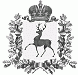 АДМИНИСТРАЦИЯ ШАРАНГСКОГО МУНИЦИПАЛЬНОГО РАЙОНАНИЖЕГОРОДСКОЙ ОБЛАСТИПОСТАНОВЛЕНИЕот 25.11.2021	N 507О проведении открытого аукциона по составу участников и форме подачи предложений по цене продажи земельного участка, право собственности на который не разграничено В соответствии со статьями 39.11, 39.12 Земельного кодекса Российской Федерации, администрация Шарангского муниципального района Нижегородской области п о с т а н о в л я е т:Провести 27 декабря 2021 года открытый аукцион по составу участников и форме подачи предложений по цене продажи земельного участка, право собственности, на который не разграничено (далее также – аукцион). 1. Лот № 1: Земельный участок, местоположение: Российская Федерация, Нижегородская область, Шарангский муниципальный район, городское поселение рабочий поселок Шаранга, рабочий поселок Шаранга, улица Производственная, земельный участок 17б:- разрешённое использование – открытая площадка для складирования;- категория земель – земли населенных пунктов; - вид права – собственность;- площадь земельного участка - 124 кв.м.; - кадастровый № 52:10:0110025:79;- начальная цена – 13381 (Тринадцать тысяч триста восемьдесят один) руб.  - шаг аукциона 3% от начальной цены – 401 руб. 00 коп.- задаток 20 % от начальной цены– 2676 руб. 00 коп.2. Функции Продавца и Организатора аукциона возложить на отдел экономики и имущественных отношений администрации Шарангского муниципального района (далее также – Организатор аукциона).3. Для проведения аукциона, назначить комиссию в следующем составе:Председатель комиссии:Новосёлова Т.В. – заместитель главы администрации, заведующая отделом экономики и имущественных отношений администрации Шарангского муниципального района Нижегородской областиА.В. Ермолин – заведующий отделом капитального строительства администрации Шарангского муниципального района Нижегородской областиТ.В. Саркисова – заведующая организационно-правовым отделом администрации Шарангского муниципального района Нижегородской области.Секретарь комиссии:Н.Г. Попова – главный специалист отдела экономики и имущественных отношений администрации Шарангского муниципального района Нижегородской области4. Организатору аукциона:- разместить информационное сообщение о проведении открытого аукциона по составу участников и форме подачи предложений по цене продажи земельного участка, право собственности на который, не разграничено на официальных сайтах администрации Шарангского муниципального района Нижегородской области - www.sharanga.nnov.ru, Правительства Нижегородской области - www.government-nnov.ru, на официальном сайте Российской Федерации о проведении торгов - torgi.gov.ru;- по итогам аукциона обеспечить заключение с победителем договора купли - продажи земельного участка;- обеспечить поступление средств, в районный бюджет.5. Рекомендовать администрации рабочего посёлка Шаранга обнародовать извещение о проведении аукциона в порядке, установленном для муниципальных правовых актов уставом рабочего посёлка Шаранга Шарангского муниципального района Нижегородской области не менее чем за тридцать дней до дня проведения аукциона.6. Контроль за исполнением настоящего постановления возложить на заместителя главы администрации заведующую отделом экономики и имущественных отношений администрации Шарангского муниципального района Нижегородской области Новосёлову Т.В.Глава местного самоуправления	Д.О. Ожиганов